Глубокоуважаемый родитель/опекун:Пожалуйста, следуйте этим рекомендациям, чтобы помочь всем учащимся оставаться здоровыми и готовыми к учёбе.Пожалуйста, НЕ ОТПРАВЛЯЙТЕ БОЛЬНОГО УЧАЩЕГОСЯ В ШКОЛУ. На другой странице этого письма приведены примеры тех случаев, когда Ваш учащийся не должен посещать школу.Если Ваш учащийся заболел, пожалуйста, СООБЩИТЕ В ШКОЛУ.Пожалуйста, сообщите своему лечащему врачу о любом СЕРЬЕЗНОМ ЗАБОЛЕВАНИИ или, если Вы беспокоитесь о здоровье Вашего учащегося. Если Вам нужна помощь в поиске медицинского провайдера, можно обратиться в местный орган здравоохранения.  Пожалуйста, сообщите в школу, если у Вашего ребёнка диагностировано ЗАРАЗНОЕ ЗАБОЛЕВАНИЕ, включая следующие: ветряная оспа, диарея, вызванная кишечной палочкой, сальмонеллой или шигеллой, гепатит, корь, эпидемический паротит, коклюш, краснуха, чесотка, туберкулез или другое заболевание, как это требуется. Школа защитит Вашу личную информацию в соответствии с требованиями закона. [ОАР 333-019-0010; ОРС 433.008.]Пожалуйста, сообщите в школу, если Вашему учащемуся необходимо принимать ЛЕКАРСТВА во время занятий. Следуйте школьному протоколу для приёма лекарств в школе. Если заболевание Вашего учащегося требует приёма антибиотиков, он должен быть на антибиотиках не менее 24 часов, прежде чем вернуться в школу, а в некоторых случаях и дольше. Антибиотики не эффективны при вирусных заболеваниях.Пожалуйста, сообщите в школу, если у Вашего учащегося имеется ОСНОВНОЕ ИЛИ ХРОНИЧЕСКОЕ ЗАБОЛЕВАНИЕ. Мы будем работать с Вами над устранением этой проблемы со здоровьем, чтобы учащийся мог учиться. С Вашего согласия школьная медсестра может проконсультироваться у лечащего врача учащегося о его состоянии здоровья и необходимых методах лечения. Чтобы связаться со школьной медсестрой или медицинским офисом, позвоните по телефону или напишите по электронной почте.Мы хотим поддержать Вашего учащегося. Пожалуйста, обратитесь к нам, если у Вас есть вопросы или проблемы.ПОЖАЛУЙСТА, НЕ ОТПРАВЛЯЙТЕ УЧАЩЕГОСЯ В ШКОЛУ С ЭТИМИ СИМПТОМАМИ              Данный перечень является школьной инструкцией, а не медицинской консультацией.                 Пожалуйста, обратитесь к своему врачу по поводу проблем со здоровьем.СИМПТОМЫ БОЛЕЗНИУЧАЩИЙСЯ МОЖЕТ ВЕРНУТЬСЯ ПОСЛЕ…*В приведенном ниже списке обозначен минимальный срок пребывания дома Учащемуся, возможно, придётся дольше оставаться дома из-за некоторых болезней.ТЕМПЕРАТУРА: температура 100.4°F (38°C) или выше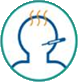 *Без высокой температуры в течение 24 часов без приёма жаропонижающих лекарств.Новым заболевание, сопровождаемое кашлем 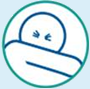 * Симптомы исчезают в течение 24 часов (кашель отсутствует или легко контролируется). Новое затрудненное дыхание 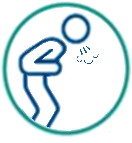 *  Симптомы исчезают в течение 24 часов (спокойное дыхание). Может потребоваться экстренная медицинская помощь.Диарея: жидкий или водянистый стул 3 раза в день ИЛИ нет возможности контролировать работу кишечника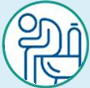 *Без симптомов в течение 48 часов ИЛИ с указаниями врача для школьной медсестры.  Рвота: один или несколько необъяснимых эпизодов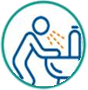 * Без симптомов в течение 48 часов ИЛИ  с указаниями врача для школьной медсестры.Головная боль с ригидностью затылочных мышц и лихорадкой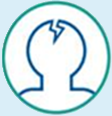 * Без симптомов  ИЛИ  с указаниями врача для школьной медсестры. Следовать приведённым выше инструкциям в случае повышенной температуры  Может потребоваться экстренная медицинская помощь.Сыпь на коже или открытые язвы* Без симптомов, что означает исчезновение сыпи ИЛИ язвы сухие, или  могут быть полностью закрыты повязкой ИЛИ с указаниями врача для школьной медсестры .Покрасневшие глаза с окрашенными выделениями* Без симптомов, что означает исчезновение красноты и выделений  ИЛИ с указаниями врача для школьной медсестры .Желтуха: новая желтизна глаз или кожи*После получения школой распоряжений от врача или местного органа здравоохранения для школьной медсестры.Беспричинное изменение поведения: необычная сонливость, раздражительность или растерянность.* Без симптомов, что означает возвращение к нормальному поведению  ИЛИ с указаниями врача для школьной медсестры.Важное событие в области здоровья, например, длительная болезнь, продолжающаяся 2 или более недель ИЛИ пребывание в больнице, ИЛИсостояние здоровья требует большего внимания и ухода, чем может обеспечить школьный персонал.*После получения школой распоряжений  ИЛИ указаний врача для школьной медсестры  И после принятия мер по обеспечению безопасности учащегося. Пожалуйста, работайте вместе со школьным персоналом в целях удовлетворения особых потребностей в медицинской помощи, чтобы учащийся мог безопасно посещать занятия.